NCPHA GOVERNING COUNCIL MEETING MINUTES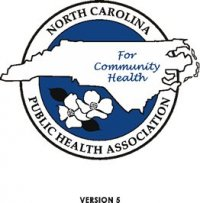 THURSDAY, JULY 13, 2023ZOOMAttending: Rod Jenkins, Kim Dittmann, Jessica Alexander, Iulia Vann, Amy Belflower-Thomas, Leah Mayo, Shahnee Haire, Peg O’Connell, Andrea Freeman, Brittan Williams, Nina Beech, Cheryl Kovar, Bonnie Coyle, Yolanda Massey, Erin Fry-Sosne, Chris Hoke, Torica Fuller, Angela Sowers, Kyle Hiltbrunn, Monica Short-Owens, John Morrow, Liz Stevens, Pamela Brown, Tia Foula, Megan Houser, Gerri Mattson, Rebecca Oakes, Kathy Dail, Kim McNeal, Guests:  Diana Hills, Lauren GorsteinIntroductions:  *Rod Jenkins called meeting to order.BUSINESS:Approval of Minutes:  Kim McNeal reported*Minutes from 5/11/23 were emailed by Kim Dittmann on 7/11/23. Bonnie Coyle motioned to approve minutes. Brittan Williams seconded the motion. No further discussion. Vote taken and approved unanimously.Financial Reports:  Kim McNeal reported. *Finance report for period July 2022-May 2023 were provided.  Statement of Financial Position was reviewed.  Total assets are $1493117.38. Total liabilities are $381402.12 for a total net asset of $1111715.26.  Iulia Vann motioned and Peg O’Connell seconded to approve the financial report as presented. No further discussion. Vote taken and approved unanimously. *2023-2024 budget was presented.  Budgeted total revenue is $337950.00 and budget total expenses are 327750.00 for a change of net assets of $22200.00. Discussion held.  Cheryl Kovar motioned and Nina Beech seconded to approve proposed budget as presented. No further discussion. Vote taken and approved unanimously.Executive Director Report: Patrick Brown* No reportOperations Officer Report:  Kim Dittmann reported. * Kim Dittmann reported 1243 current NCPHA members with 57 organizational members. Organizational memberships are in the process of renewing and those members are in grace period.*Kim Dittmann reported that 7/14/23 is the deadline for awards and scholarships.  She has already received many applications.* Kim Dittmann noted struggles with conference registrations recently and non-payment.  Executive Committee agreed at their meeting earlier 7/13/23 to cut-off registrations 2 weeks in advance and require walk-ons to pay at time of registration.Communications Manager Report:  Jessica Alexander reported* Jessica Alexander reported that website revamp is on track and meeting deadlines.  She reported that her next major project is social media.  She is working with intern on this project.  Jessica noted a survey will be sent soon on content, channels, etc. that members would like to see in the future.EXECUTIVE & STANDING COMMITTEE REPORTS:President:  Rod Jenkins reported. * Rod Jenkins introduced proposal for Emergency Preparedness and Response Section. Diana Hills discussed proposed section and goal to help increase NCPHA membership by engaging members and re-engaging past members who align with this section.  Rod Jenkins opened the floor for comment and questions.  Several Governing Council members noted their support. Rod noted that Executive Committee approved in earlier meeting 7/13/23.  Rod noted that section has completed bylaws and have the minimum number of 25.*Rod Jenkins thanked committee for their work through NCPHA.*Rod Jenkins reported on NACCHO.*Rod Jenkins reported on FEC and pre-conference session.President-Elect/Professional Development:  Iulia Vann reported.*Kim Dittmann reported on FEC.  Sections are finalizing sessions.  About 200 registrants with 12 exhibitors.  $21000 sponsors between FEC and pre-conference.Vice President/Public Awareness:  Amy Belflower-Thomas reported.* Amy Belflower-Thomas reported that next newsletter will be sent out late August/early September 2023 as a last push before the FEC.*Amy Belflower-Thomas discussed Spring Conference.*Amy Belflower-Thomas discussed practicum student, Chris Halloran, who is working on a study of Emerging Leaders’ program and other leadership programs.  Survey was sent, and Amy encouraged survey completion by members.  Chris plans to present his findings at FEC.Immediate Past President/Organizational Structure:  Leah Mayo reported. * Leah Mayo reported on awards and scholarship progress.  Noted future meeting with members at large to review.* Leah Mayo asked for any by-laws change to be submitted no later than mid-August 2023.Membership and Outreach: Shahnee Haire* Shahnee Haire reported that committee is currently planning a workshop “Talk that Talk with NCPHA” geared towards college students on 9/7/23 at 6 p.m. Shahnee reviewed agenda for this workshop. They hope to recruit new members that day with $10 student registration discount.  Advocacy:  Peg O’Connell reported.* Peg O’Connell reported that budget has not passed and appears it will be September 2023 before budget is signed.  Issue is too much money.  House want to spend. Senate wants to cut taxes.  Also, Peg reported issues related to proposed medical marijuana and casino/sports betting in N.C.  Many items in public health are dependent on the budget. Peg noted that Medicaid Expansion cannot move forward until budget is passed. Peg discussed bills where NCPHA issued statements.  All were passed in Legislature but vetoed by Governor Cooper.  Peg expects veto overrides by Legislature.*Peg O’Connell reported on Social Work Title Protection. She noted that DSS leadership was not in support of this issue.  Peg reported that this will need more work and education on this issue.Audit Committee:  Andrea Freeman reported.* Andrea Freeman noted that committee met and is working on bylaws changes for change to Finance Committee.  She stated committee is going through internal and external funds request forms for any needed revisions or updates.  Next committee it meeting will be 7/20/23.BIPOC: Michaela Penix * No reportAPHA:  Brittan Williams * Via chat:  APHA's Conference is November 12-15, 2023 in Atlanta. Let's get as many NCPHA members to attend and plan a social! As our affiliate rep I will be attending the Affiliate Day on Saturday and both sessions of the Governing Council to represent NCPHA. I will bring back a report to share with you all.*Rod Jenkins encouraged members to attend APHA conference.Members-At-Large: Nina Beech, Josh Swift, Cheryl Kovar, Karen Powell, Bonnie Coyle, Marissa Mortiboy* Rod Jenkins noted that Nina Beech will roll off as Member-At-Large this cycle.  Thanked her for her service to NCPHA.*Cheryl Kovar reported for Bonnie Coyle on ARPA work in Region 4.*Cheryl Kovar reported that she will present at APHA Conference.ACADEMIC LIASON: Yolanda Massey-McCullough reported.* Yolanda Massey-McCullough reported that group will have a 9/25/23 pre-conference session by Dr. Jeffrey Sims, UNC Gillings.  The target audience will be college and high school students.  Shahnee Haire stated they will advertise at 9/7/23 membership workshop.  DPH LIAISON: Erin Fry-Sosne reported*Erin Fry-Sosne reported on workforce updates. *Erin reported that the North Carolina Credentialed Public Health Nurse Course first cohort is complete and registration for 2nd cohort has closed as full.*Erin noted “agency bill” (SB 190) passed.  This is a positive for public health. This bill adds gabapentin to controlled substance reporting system, required e-prescribing of codeine cough syrup and enables usage of over-the-counter opioid agonists by a governmental or nongovernmental organization, including an LHD, a law enforcement agency, etc.*Erin reported on NCSHIP annual meeting held 7/12/23. Recording and slides available.  Healthy North Carolina 2030 (HNC 2030) and NC SHIP webpage. Council is recruiting for community members.  interest formAD HOC COUNSELLOR OF LAW: Chris Hoke* No reportAFFILIATE REPORTS:  Eastern District:   Andrea Freeman reported * Rod Jenkins reported on successful 2023 Eastern District conference.*Andrea Freeman stated new year starting and reaching out to chairs.  August 2023 Executive Committee meeting has been scheduled.  They hope to have 2024 conference theme by September 2023.*Andrea Freeman asked about link to Eastern District NCPHA on NCPHA website.  To follow up with Jessica Alexander.SECTION REPORTS:Aging:  Sheila Davies * No report.Academic/Practice-Based Research: Amy Belflower Thomas/Bonnie Coyle*Amy Belflower Thomas reported that 76 abstract proposals have been received. APBR usually has 15-20 poster and in-person presentation.Advanced Practice Providers:  Torica Fuller reported*  Section working on FEC sessions and first business meeting.Dental Health: Natasha Mofrad* Kim Dittmann reported sessions and CEU’s will be offered.Environmental Health	:  Angela Sowers reported.* Section working on FEC.  Sessions have been finalized.* Section will have trivia night fundraiser.Epidemiology/Stats/Lab:  Kyle Hiltbrunn reported.* Section working on FEC sessions.Finance, Administration, Mgt Support, Internet Technology (FAMI): Monica Short-Owens reported*  Section planning for conference and silent auction at FEC.Medical Directors:  John Morrow reported* No report.Nursing:  Liz Stevens reported.* Section working on FEC.  Collaborating with several other sections for sessions.* 4th Annual Public Health Nurse Town Hall is set for end of the month.* 16 section members participated in new North Carolina Credentialed Public Health Nurse program.Public Health Leadership:  Pamela Brown reported.* Section finalizing agenda for FEC.Social Work: Tia Foula reported.* Section planning sessions for FEC and collaborating with other sections.Wellness and Prevention:  Megan Hauser reported.* Section finalized sessions.  * Section looking for a treasurer.Women’s & Children’s Health:  Gerri Mattson reported* Section planning for FEC.  Reviewed planned sessions.Young Professionals:  Rebecca Oakes.* Leah Mayo reported that additional interest in Young Professionals and Leah to mentor these new people.SPECIAL APPOINTMENTSHealthy NC 2030:  Kathy Dail reported*Finalizing data walk for FEC.  Will have data posters ready for Wednesday.* Group plans to release 2023 version of NC SHIFT.Parliamentarian: Tia Foula reported* No reportCitizens for Public Health:  Wes Grey * No report.Other Business* NoneAdjourned 1:40 pmRespectfully submitted,Kim McNealSecretary/Treasurer, NCPHA